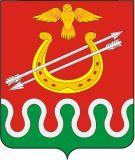 БОГОТОЛЬСКИЙ МУНИЦИПАЛЬНЫЙ РАЙОНКРАСНОЯРСКОГО КРАЯПРЕДСЕДАТЕЛЬ БОГОТОЛЬСКОГО РАЙОННОГО СОВЕТА ДЕПУТАТОВРАСПОРЯЖЕНИЕ19.09.2022                                                               	    		     № 25-ро созыве девятнадцатой сессии Боготольского районного Совета депутатов шестого созываВ соответствии с частью 5 статьи 43 Федерального закона от 06.10.2003 № 131-ФЗ «Об общих принципах организации местного самоуправления в Российской Федерации», руководствуясь статьей 19.1 Устава Боготольского района Красноярского края, ст. 18 Регламента Боготольского районного Совета депутатов, созвать девятнадцатую очередную сессию Боготольского районного Совета депутатов шестого созыва 4 октября 2022 года, в 15 часов 00 минут, по адресу: Красноярский край город Боготол, улица Комсомольская, 2, кабинет 7 (районный Совет депутатов).Проект повестки дня заседания девятнадцатой очередной сессии Боготольского районного Совета депутатов шестого созыва:1. «О внесении изменений и дополнений в Решение Боготольского районного Совета депутатов от 16.12.2021 № 12-108 «О районном бюджете на 2022 год и плановый период 2023 - 2024 годов».2. «Об утверждении Порядка отнесения земель к землям особо охраняемых территорий местного значения, их использования и охраны на территории муниципального образования Боготольский муниципальный район Красноярского края».3. «О внесении изменений в Правила землепользования и застройки муниципальных образований Боготольского района Красноярского края».4. «О премировании выборных должностных лиц, осуществляющих свои полномочия на постоянной основе, лиц, замещающих иные муниципальные должности в Боготольском районном Совете депутатов и Контрольно-счетном органе Боготольского района Красноярского края»;5. Разное.Председателя Боготольскогорайонного Совета депутатов                                                        В.О. Усков